	MAGS OVO 58086/2021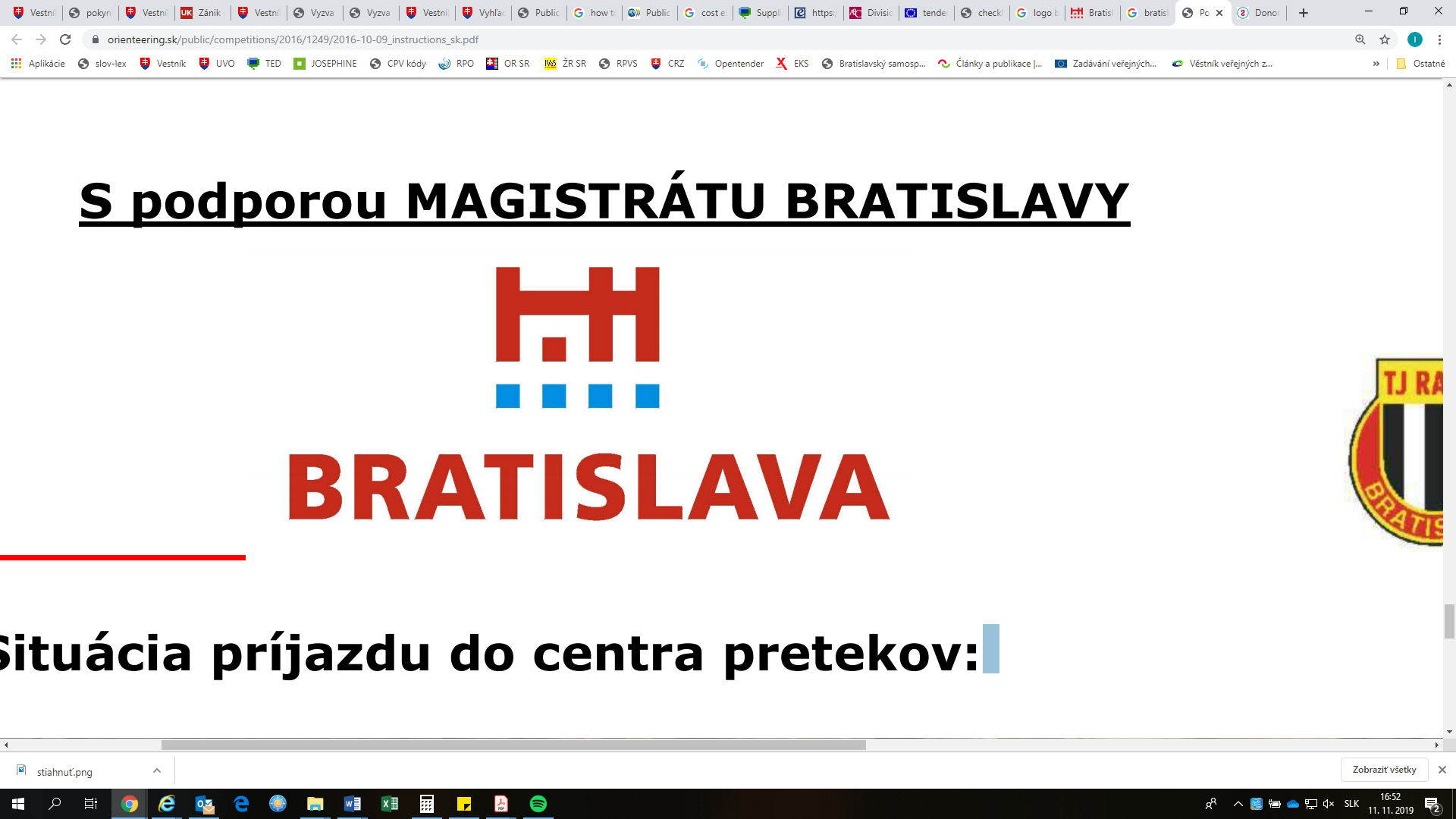 SÚŤAŽNÉ PODKLADY„Modernizácia trolejbusových tratí Miletičova – Jelačičova – Žellova a Záhradnícka – Karadžičova“Nadlimitná zákazka na dodanie služby podľa § 66  ods. 7 zákona č. 343/2015 Z. z. o verejnom obstarávaní 
a o zmene a doplnení niektorých zákonov v znení neskorších predpisov (ďalej len „ZVO“)Za verejného obstarávateľa Hlavné mesto Slovenskej republiky Bratislavy:	...........................................	Mgr. Michal Garaj	vedúci oddelenia verejného obstarávaniaObsah súťažných podkladovZoznam príloh:Príloha č. 1 – Plnomocenstvo pre skupinu dodávateľovPríloha č. 2 – Návrh na plnenie kritérií – výkaz výmer pre 1. časť zákazkyPríloha č. 3 – Návrh na plnenie kritérií – výkaz výmer pre 2. časť zákazkyPríloha č. 4 – Návrh zmluvy o dielo s prílohamiPríloha č. 5 – Vyhlásenie k participácii na vypracovaní ponuky inou osobouPríloha č. 6 – Jednotný európsky dokument (JED)Príloha č. 7 – Projektová dokumentácia pre 1. časť zákazkyPríloha č. 8 – Projektová dokumentácia pre 2. časť zákazkyPríloha č. 9 – Štandard náterov trakčných stožiarovPríloha č. 10 – TS náterČasť A. Pokyny pre záujemcovIdentifikácia verejného obstarávateľaZákladné informácieNázov organizácie:	Hlavné mesto Slovenskej republiky BratislavaAdresa sídla:		Primaciálne námestie 1, 814 99 BratislavaIČO:			00 603 481(ďalej iba „verejný obstarávateľ“)Kontaktná osoba: 	Zuzana Jamnická Web zákazky:		https://josephine.proebiz.com/sk/tender/13366/summary Identifikácia verejného obstarávaniaNázov zákazky: „Modernizácia trolejbusových tratí Miletičova – Jelačičova – Žellova a Záhradnícka – Karadžičova“Predmet zákazky: Modernizácia trolejbusových tratí na úsekoch Miletičova – Jelačičova – Žellova a Záhradnícka – Karadžičova. Modernizované trolejbusové trate Miletičova –  Jelačičova – Žellova a Záhradnícka – Karadžičova spájajú rozvíjajúcu sa mestskú časť Ružinov s centrom mesta a západnými časťami Bratislavy. Trate sú v súčasnosti používané linkami č. 201 a 210, pri ktorých boli v uplynulom čase identifikované najväčšie kapacitné problémy. V budúcnosti dôjde k ďalšiemu rastu počtu cestujúcich na uvedených linkách v súvislosti s rozvojom územia Nivy a oblasti Prievozskej a Gagarinovej ulice. Z uvedených dôvodov Dopravný podnik Bratislava akciová spoločnosť (ďalej len „DPB“) plánuje na linky 201 a 210 nasadiť kapacitnejšie vozidlá oproti súčasnosti (24 m a 18 m), ktoré si vyžiadajú väčšiu kapacitu napájania. Realizáciou danej zákazky sa požaduje zabezpečiť bezpečný výjazd trolejbusov z obratiska na Žellovej ulici v mieste napojenia na ulicu Miletičova. Súčasné trolejové vedenie je úzkym miestom prevádzky trolejbusov z hľadiska rýchlosti s rýchlostne nedostačujúcimi trolejbusovými výhybkami, preto je predmetom zákazky aj modernizácia výhybiek na elektrické motorčekové výhybky s prestaviteľným krížom ovládané rádiom a výmena výzbroje deličov a napájacích bodov. Zároveň cieľom modernizácie trolejbusovej trate Záhradnícka – Karadžičova je  modernizácia a výmena trolejového vedenia v dotknutej lokalite s cieľom zrýchliť prevádzku trolejbusov. V rámci Záhradníckej ulice je potrebné začať deličmi z obidvoch strán križovatky, od Krížnej ulice je potrebné sa napojiť v mieste ukončenia modernizácie kríženia električka – trolejbus, ktorá bola realizovaná v rámci modernizácie električkovej trate na Krížnej ulici a v smere na Karadžičovu ulicu je potrebné rozsah napojiť na úpravy uskutočnené v rámci stavby Mlynské nivy a pripraviť napojenie novej trolejbusovej trate Autobusová stanica – Nové SND. Modernizáciou a doplnením opotrebovaných častí infraštruktúry sa znížia nároky na údržbu, zvýši sa bezpečnosť, plynulosť a kvalita trolejbusovej dopravy v riešených lokalitách. Podrobné informácie o predmete zákazky sa nachádzajú v časti D. a v prílohách č. 2, 3, 7 až 9 týchto súťažných podkladov.Kódy podľa spoločného slovníka obstarávania (CPV):45232210-7 Výstavba nadzemných vedení45231400-9 Stavebné práce na stavbe elektrických vedení45231000-5 Stavebné práce na stavbe diaľkových potrubných vedení, komunikačných 
a energetických vedení45220000-5 Inžinierske práce a stavebné prácePredpokladaná hodnota zákazky (PHZ): 778 000,00  eur bez DPH1. časť zákazky: Miletičova – Jelačičova – Žellova: 262 000,00 EUR bez DPH2. časť zákazky: Záhradnícka – Karadžičova: 516 000,00 EUR bez DPHRozdelenie predmetu zákazkyTáto zákazka je rozdelená na 2 časti, a to:1. časť zákazky: Miletičova – Jelačičova – Žellova 2. časť zákazky: Záhradnícka – KaradžičovaUchádzač sa môže rozhodnúť, či predloží ponuku iba na jednu časť zákazky (ktorúkoľvek) alebo na obe časti zákazky. Verejný obstarávateľ nelimituje počet častí, v ktorých sa môže stať uchádzač úspešným.Variantné riešenieVerejný obstarávateľ neumožňuje predloženie variantných riešení.Miesto dodania predmetu zákazky1. časť zákazky: ulice Miletičova, Žellova, Kupeckého, Jelačičova  2. časť zákazky: ulice Záhradnícka, Karadžičova, PáričkovaZmluvný vzťah a jeho trvanieVerejný obstarávateľ uzavrie na základe výsledku tohto verejného obstarávania Zmluvu o dielo podľa § 536 zákona č. 513/1991 Zb. Obchodného zákonníka v platnom znení samostatne pre každú časť zákazky. Dĺžka trvania zmluvného vzťahu: 4 mesiacePodrobné vymedzenie zmluvných podmienok je uvedené v prílohe č. 4 týchto súťažných podkladov. Znenie Zmluvy o dielo je totožné pre obe časti zákazky, líši sa iba v prílohách, ktoré zodpovedajú príslušnej časti zákazky.Financovanie predmetu zákazkyPredmet zákazky bude financovaný z prostriedkov Európskej únie prostredníctvom Operačného programu Integrovaná infraštruktúra, zo štátneho rozpočtu a z rozpočtu verejného obstarávateľa.Finančné plnenie podľa zmluvy sa bude realizovať formou bezhotovostného platobného styku v mene euro na základe predloženej faktúry. Lehota splatnosti faktúr bude 60 dní odo dňa doručenia faktúry verejnému obstarávateľovi. Verejný obstarávateľ neposkytuje na plnenie predmetu tejto zákazky preddavky, zálohové platby. Lehota viazanosti ponúkUchádzač je svojou ponukou viazaný nie dlhšie ako 12 mesiacov od uplynutia lehoty 
na predkladanie ponúk stanovenej v oznámení o vyhlásení verejného obstarávania.Komunikácia medzi verejným obstarávateľom a uchádzačmi alebo záujemcamiKomunikácia medzi verejným obstarávateľom a záujemcom/uchádzačom sa uskutočňuje 
v slovenskom alebo českom jazyku výhradne prostredníctvom informačného systému Josephine, prevádzkovaného na elektronickej adrese: https://josephine.proebiz.com/. Tento spôsob komunikácie sa týka akejkoľvek komunikácie a podaní medzi verejným obstarávateľom a záujemcami/uchádzačmi počas celého procesu verejného obstarávania.Uchádzač má možnosť registrovať sa do systému Josephine na stránke https://josephine.proebiz.com/ pomocou hesla alebo aj pomocou občianskeho preukazu 
s elektronickým čipom a bezpečnostným osobnostným kódom (eID). Spôsob registrácie je uvedený v knižnici manuálov a odkazov (ikona vpravo hore, vľavo od štátnej vlajky/jazyka používaného v systéme). Skrátený návod registrácie Vás rýchlo a jednoducho prevedie procesom registrácie v systéme na elektronizáciu verejného obstarávania JOSEPHINE. Pre lepší prehľad tu nájdete tiež opis základných obrazoviek systémuNa bezproblémové používanie systému Josephine je nutné používať jeden
z podporovaných internetových prehliadačov: Microsoft Internet Explorer verzia 11.0 a vyššia, Mozilla Firefox verzia 13.0 a vyššia, Google Chrome alebo Microsoft Edge. Pravidlá pre doručovanie – zásielka sa považuje za doručenú záujemcovi/uchádzačovi, 
ak jej adresát bude mať objektívnu možnosť oboznámiť sa s jej obsahom, tzn. akonáhle sa dostane zásielka do sféry jeho dispozície. Za okamih doručenia sa v systéme Josephine považuje okamih jej odoslania v systéme Josephine a to v súlade s funkcionalitou systému.Obsahom komunikácie prostredníctvom komunikačného rozhrania systému Josephine bude predkladanie ponúk, vysvetľovanie súťažných podkladov a oznámenia o vyhlásení verejného obstarávania, prípadné doplnenie súťažných podkladov, vysvetľovanie predložených ponúk, vysvetľovanie predložených dokladov ako aj komunikácia 
pri revíznych postupoch medzi verejným obstarávateľom a záujemcami/uchádzačmi 
a akákoľvek ďalšia, výslovne neuvedená komunikácia v súvislosti s týmto verejným obstarávaním, s výnimkou prípadov, keď to výslovne vylučuje ZVO.Ak je odosielateľom zásielky verejný obstarávateľ, tak záujemcovi, resp. uchádzačovi bude na ním určený kontaktný e-mail (zadaný pri registrácii do systému Josephine) bezodkladne odoslaná informácia o tom, že k predmetnej zákazke existuje nová zásielka/správa. Záujemca/uchádzač sa prihlási do systému a v komunikačnom rozhraní zákazky bude mať zobrazený obsah komunikácie – zásielky, správy. Záujemca/uchádzač si môže 
v komunikačnom rozhraní zobraziť celú históriu o svojej komunikácii s verejným obstarávateľom. Ak je odosielateľom zásielky záujemca/uchádzač, tak po prihlásení do systému 
a k predmetnému obstarávaniu môže prostredníctvom komunikačného rozhrania odosielať správy a potrebné prílohy verejnému obstarávateľovi. Takáto zásielka sa považuje 
za doručenú verejnému obstarávateľovi okamihom jej odoslania v systéme Josephine v súlade s funkcionalitou systému.Vysvetlenie zadávacej dokumentácieV prípade potreby vysvetliť alebo objasniť údaje uvedené v oznámení o vyhlásení verejného obstarávania, v súťažných podkladoch alebo v inej sprievodnej dokumentácii, môže ktorýkoľvek zo záujemcov požiadať o ich vysvetlenie výlučne prostredníctvom systému Josephine na elektronickej adrese: https://josephine.proebiz.com/.Vysvetlenie informácií uvedených v oznámení o vyhlásení verejného obstarávania, 
v súťažných podkladoch alebo v inej sprievodnej dokumentácii verejný obstarávateľ bezodkladne oznámi všetkým známym záujemcom, najneskôr však šesť dní pred uplynutím lehoty na predkladanie ponúk, za predpokladu, že sa o vysvetlenie požiada dostatočne vopred.  Obhliadka miesta dodania predmetu zákazkyObhliadka sa v prípade tejto zákazky nevyžaduje. Miesta plnenia sú verejne prístupné.Jazyk ponukyPonuka a ďalšie doklady a dokumenty v tomto verejnom obstarávaní sa predkladajú 
v štátnom jazyku používanom na území Slovenskej republiky, t. j. v slovenskom jazyku.Ak je doklad alebo dokument vyhotovený v cudzom jazyku, predkladá sa spolu s jeho úradným prekladom do štátneho jazyka; to neplatí pre ponuky, doklady a dokumenty vyhotovené v českom jazyku. Ak sa zistí rozdiel v ich obsahu, rozhodujúci je úradný preklad do štátneho jazyka.Mena a ceny uvádzané v ponukeUchádzačom navrhovaná cena v ponuke musí byť vyjadrená v mene euro.Navrhovaná cena musí zahŕňať všetky náklady, ktoré súvisia, resp. vzniknú v súvislosti s plnením predmetu zákazky a taktiež aj primeraný zisk uchádzača.Ak uchádzač nie je platiteľom DPH, uvedie navrhovanú celkovú cenu (v stĺpci „s DPH“). Skutočnosť, že uchádzač nie je platiteľom DPH uchádzač výslovne uvedie v predloženej ponuke.Ak uchádzač nie je platcom DPH, zmluvná cena bude považovaná za konečnú aj v prípade, ak by sa počas plnenia predmetu zákazky stal platiteľom DPH, preto verejný obstarávateľ odporúča uchádzačovi zohľadniť túto skutočnosť pri svojom návrhu 
na plnenie kritérií. V prípade, ak uchádzač je platiteľom DPH, avšak jeho sídlo je v inom členskom štáte Európskej únie alebo sídli mimo EÚ, zmluvná cena bude rozdelená na ním navrhovanú cenu bez DPH, výšku DPH a aj cenu s DPH podľa slovenských právnych predpisov (20%), aj keď samotnú DPH nebude v súlade s komunitárnym právom fakturovať.ZábezpekaZábezpeka ponuky sa v prípade tejto zákazky nevyžaduje.Obsah ponukyPonuka predložená uchádzačom musí obsahovať elektronicky podpísané alebo naskenované vo formáte PDF podpísané všetky doklady, dokumenty a informácie požadované verejným obstarávateľom v oznámení o vyhlásení verejného obstarávania, 
v súťažných podkladoch vrátane ich príloh, ktorými sú nasledovné doklady, dokumenty a informácie:V prípade skupiny dodávateľov, ak za skupinu dodávateľov koná skupinou poverená osoba, resp. konajú skupinou poverené osoby, aj udelené plnomocenstvo pre túto osobu, resp. osoby, ktoré budú oprávnené prijímať pokyny a konať v mene všetkých ostatných členov skupiny dodávateľov, podpísané oprávnenými osobami všetkých členov skupiny dodávateľov podľa prílohy č. 1 týchto súťažných podkladov. Potvrdenia, doklady a dokumenty, prostredníctvom ktorých uchádzač preukazuje splnenie podmienok účasti. Podmienky účasti a doklady potrebné na ich preukázanie sú v plnom znení uvedené v časti B. Podmienky účasti týchto súťažných podkladov, resp. v oznámení o vyhlásení verejného obstarávania.V prípade uplatnenia formulára JED – uchádzač, ktorý na preukázanie podmienok účasti využíva kapacity iných osôb (podľa § 34 ods. 3 ZVO) musí zabezpečiť a predložiť JED za seba, ako aj za každý zo subjektov, ktorého kapacity využíva. Ak ponuku predkladá skupina dodávateľov a chce preukazovať splnenie podmienok účasti formulárom JED, formulár JED predloží každý člen skupiny.Uchádzačom ocenený, kompletne vyplnený a oprávnenou osobou podpísaný Návrh plnenia kritéria na vyhodnotenie ponúk – výkaz výmer podľa prílohy č. 2 (pre 1. časť zákazky) a/alebo podľa prílohy č. 3 (pre 2. časť zákazky) týchto súťažných podkladov.Vyhlásenie k participácii na vypracovaní ponuky inou osobou podľa prílohy č. 5 týchto súťažných podkladov (ak je to relevantné).Harmonogram výstavby pre každú časť zákazky samostatne, ktorý bude vyhotovený v tabuľkovej forme v časovej osi so zapracovanými hlavnými prácami z jednotlivých stavebných objektov, ich časová náročnosť (predpokladaná dĺžka realizácie), s uvedením aj potrebných technologických prestávok potrebné na napr. vyzretie betónu a pod.. Do harmonogramu je potrebné zapracovať aj čas na vykonanie skúšok zjazdnosti a pantografových skúšok, vrátane času na nutné úpravy diela podľa požiadaviek prevádzkovateľa. V prípade potreby výluk v doprave je potrebné uviesť do harmonogramu predpokladané obdobie (dĺžku) výluky, rozsah výluky a prípadnú početnosť týchto výluk.Vyhotovenie a predloženie ponukyUchádzač predloží ponuku elektronicky podľa § 49 ods. 1 písm. a)  ZVO prostredníctvom informačného systému Josephine na elektronickej adrese: https://josephine.proebiz.com/ v lehote na predkladanie ponúk. V prípade, ak uchádzač predloží ponuku v papierovej podobe, nebude táto ponuka zaradená do vyhodnotenia a bude uchádzačovi vrátená neotvorená.Predkladanie ponúk je umožnené iba autentifikovaným uchádzačom. Autentifikáciu je možné vykonať týmito spôsobmi:V systéme Josephine registráciou a prihlásením pomocou občianskeho preukazu s elektronickým čipom a bezpečnostným osobnostným kódom (eID). V systéme je autentifikovaná spoločnosť, ktorú pomocou eID registruje štatutár danej spoločnosti. Autentifikáciu vykonáva poskytovateľ systému Josephine, 
a to v pracovných dňoch v čase 8.00 – 16.00 hod. O dokončení autentifikácie je uchádzač informovaný e-mailom.Nahraním kvalifikovaného elektronického podpisu (napríklad podpisu eID) štatutára danej spoločnosti na kartu užívateľa po registrácii a prihlásení 
do systému Josephine. Autentifikáciu vykoná poskytovateľ systému Josephine, 
a to v pracovných dňoch v čase 8.00 – 16.00 hod. O dokončení autentifikácie je uchádzač informovaný e-mailom.Vložením dokumentu preukazujúceho osobu štatutára na kartu užívateľa 
po registrácii, ktorý je podpísaný elektronickým podpisom štatutára, alebo prešiel zaručenou konverziou. Autentifikáciu vykoná poskytovateľ systému JOSEPHINE a to v pracovných dňoch v čase 8.00 – 16.00 hod. O dokončení autentifikácie je uchádzač informovaný e-mailom.Vložením plnej moci na kartu užívateľa po registrácii, ktorá je podpísaná elektronickým podpisom štatutára aj splnomocnenou osobou, alebo prešla zaručenou konverziou. Autentifikáciu vykoná poskytovateľ systému Josephine 
a to v pracovné dni v čase 8.00 – 16.00 hod. O dokončení autentifikácie je uchádzač informovaný e-mailom.Počkaním na autentifikačný kód, ktorý bude poslaný na adresu sídla firmy do rúk štatutára uchádzača v listovej podobe formou doporučenej pošty. Lehota na tento úkon sú obvykle 3 pracovné dni a je potrebné s touto lehotou počítať pri vkladaní ponuky. Autentifikovaný uchádzač si po prihlásení do systému Josephine v prehľade - zozname obstarávaní vyberie predmetné obstarávanie a vloží svoju ponuku do určeného formulára na príjem ponúk, ktorý nájde v záložke „Ponuky a žiadosti“.V predloženej ponuke prostredníctvom systému Josephine musia byť pripojené požadované naskenované doklady tvoriace ponuku ako sken prvopisov (originálov) alebo ich úradne osvedčených kópií. Verejný obstarávateľ odporúča zachovať štruktúru a číslovanie (odporúčaný formát je PDF) tak, ako je uvedené v týchto súťažných podkladoch.V prípade, že sú doklady, ktoré tvoria ponuku uchádzača, vydávané orgánom verejnej správy (alebo inou povinnou inštitúciou) priamo v digitálnej podobe, môže uchádzač vložiť do systému tento digitálny doklad (vrátane jeho úradného prekladu). Uchádzač je oprávnený použiť aj doklady transformované zaručenou konverziou podľa zákona 
č. 305/2013 Z. z. o elektronickej podobe výkonu pôsobnosti orgánov verejnej moci 
a o zmene a doplnení niektorých zákonov (zákon o e-Governmente) v platnom znení. Uchádzač môže v tomto postupe zadávania zákazky predložiť iba jednu ponuku. Uchádzač nemôže byť v tom istom postupe zadávania zákazky členom skupiny dodávateľov, ktorá predkladá ponuku. Uchádzač môže predloženú ponuku dodatočne doplniť, zmeniť alebo vziať späť 
do uplynutia lehoty na predkladanie ponúk. Doplnenú, zmenenú alebo inak upravenú ponuku je potrebné doručiť spôsobom opísaným v týchto súťažných podkladoch v lehote na predkladanie ponúk. Uchádzač pri odvolaní ponuky postupuje obdobne ako pri vložení prvotnej ponuky (kliknutím na tlačidlo „Stiahnuť ponuku“ a predložením novej ponuky).Lehota na predkladanie ponúkPonuka sa v súlade s § 49 ods. 1 písm. a) ZVO predkladá v elektronickej podobe, prostredníctvom IS Josephine, v lehote na predkladanie ponúk, ktorá je uvedená v oznámení o vyhlásení verejného obstarávania.Otváranie ponúkOtváranie ponúk sa uskutoční v čase uvedenom v oznámení o vyhlásení verejného obstarávania, a to elektronicky, miestom on-line otvárania ponúk je webová adresa https://josephine.proebiz.com/ a totožná záložka ako pri predkladaní ponúk. Otváranie ponúk sa zároveň uskutoční aj osobne v priestoroch zasadacej miestnosti č. 19 magistrátu Hlavného mesta SR Bratislavy, Primaciálne nám. 1, 811 01 Bratislava.Otváranie ponúk bude sprístupnené podľa § 52 ods. 2 ZVO pre všetkých uchádzačov, ktorí predložili ponuku v lehote na predkladanie ponúk a verejný obstarávateľ umožní  účasť na otváraní osobám, ktoré preukážu, že sú oprávneným zástupcom uchádzača (napr. prostredníctvom plnomocenstva).On-line otvárania ponúk sa môže zúčastniť iba uchádzač, ktorého ponuka bola predložená v lehote na predkladanie ponúk. Pri on-line sprístupnení budú uchádzačom zverejnené informácie v zmysle § 52 ods. 2 ZVO. Všetky prístupy do tohto on-line prostredia 
zo strany uchádzačov bude systém Josephine logovať a budú súčasťou protokolov 
v danom verejnom obstarávaní.Dôvernosť verejného obstarávaniaUchádzač v ponuke označí, ktoré skutočnosti považuje za dôverné. Podľa ZVO môžu byť dôvernými informáciami výhradne: obchodné tajomstvo, technické riešenia, a predlohy, návody, výkresy, projektové dokumentácie, modely, spôsob výpočtu jednotkových cien.Vyhodnotenie splnenia podmienok účasti a ponúkVerejný obstarávateľ  súladne s § 66 ods. 7 druhou vetou ZVO rozhodol, že vyhodnotenie splnenia podmienok účasti a vyhodnotenie ponúk z hľadiska splnenia požiadaviek 
na predmet zákazky sa uskutoční po vyhodnotení ponúk na základe kritérií 
na vyhodnotenie ponúk.Verejný obstarávateľ vyhodnotí uchádzača, ktorý sa umiestnil na prvom mieste 
a ak na základe hodnotenia dôjde k vylúčeniu tohto uchádzača, verejný obstarávateľ následne vyhodnotí splnenie podmienok účasti a požiadaviek na predmet zákazky 
u ďalšieho uchádzača v poradí tak, aby uchádzač umiestnený na prvom mieste v novo zostavenom poradí spĺňal podmienky účasti a požiadavky na predmet zákazky.Informácia o výsledku vyhodnotenia ponúkVerejný obstarávateľ po vyhodnotení ponúk bezodkladne písomne oznámi všetkým uchádzačom, ktorých ponuky sa vyhodnocovali, výsledok vyhodnotenia ponúk, vrátane poradia uchádzačov a súčasne uverejní informáciu o výsledku vyhodnotenia ponúk 
a poradie uchádzačov v profile.Uzavretie zmluvyÚspešný uchádzač je povinný poskytnúť verejnému obstarávateľovi riadnu súčinnosť potrebnú na uzavretie zmluvy tak, aby táto mohla byť uzavretá do desiatich pracovných dní odo dňa uplynutia lehoty podľa § 56 ods. 2 až 7 ZVO. O presnej dĺžke lehoty bude úspešný uchádzač informovaný vo výzve na poskytnutie súčinnosti. V rámci tejto súčinnosti je uchádzač povinný pred uzavretím zmluvy doručiť verejnému obstarávateľovi k nahliadnutiu uzavretú poistnú zmluvu v súlade s bodom 4.26 Zmluvy o dielo, ktorá tvorí prílohu č. 4 týchto súťažných podkladov.Verejný obstarávateľ vyžaduje, aby úspešný uchádzač k zmluve (najneskôr v čase jej uzavretia) uviedol údaje o všetkých známych subdodávateľoch, údaje o osobe oprávnenej konať za subdodávateľa v rozsahu meno a priezvisko, adresa pobytu, dátum narodenia podľa Prílohy č. 4 k Zmluve o dielo.Verejný obstarávateľ nesmie uzavrieť zmluvu s uchádzačom alebo uchádzačmi, ktorí majú povinnosť zapisovať sa do registra partnerov verejného sektora podľa zákona 
č. 315/2016 Z. z. o registri partnerov verejného sektora a o zmene a doplnení niektorých zákonov.  (ďalej len “RPVS”) a nie sú zapísaní v RPVS alebo ktorých subdodávatelia alebo subdodávatelia podľa osobitného predpisu, ktorí majú povinnosť zapisovať 
sa do RPVS a nie sú zapísaní v RPVS.Verejný obstarávateľ z dôvodu riadneho plnenia zmluvných vzťahov uzatváraných 
na základe výsledku tohto postupu zadávania zákazky požaduje, aby v prípade úspešnosti skupiny dodávateľov, najneskôr pred podpisom zmluvy táto skupina uzatvorila 
a predložila verejnému obstarávateľovi zmluvu o združení podľa ustanovení § 829 a nasl. zákona č. 40/1964 Zb. Občiansky zákonník v znení neskorších predpisov alebo inú obdobnú zmluvu s minimálnymi obsahovými náležitosťami uvedenými nižšie.Zmluva o združení musí byť písomná, a musí obsahovať minimálne:splnomocnenie jedného člena zo skupiny dodávateľov, ktorý bude mať postavenie hlavného člena skupiny dodávateľov, udelené ostatnými členmi skupiny dodávateľov na uskutočňovanie a prijímanie akýchkoľvek právnych úkonov, ktoré sa budú uskutočňovať a prijímať v mene všetkých členov skupiny dodávateľov v súvislosti 
s plnením zmluvy, ktorá bude výsledkom verejného obstarávania. Toto splnomocnenie musí byť neoddeliteľnou súčasťou zmluvy o združení;opis vzájomných práv a povinností členov skupiny dodávateľov s uvedením činností, ktorými sa jednotliví členovia skupiny dodávateľov budú podieľať na plnení predmetu zákazky;ustanovenie o tom, že všetci členovia skupiny dodávateľov zodpovedajú za záväzky združenia voči verejnému obstarávateľovi spoločne a nerozdielne.Časť B. Podmienky účastiOsobné postaveniePodmienky účasti osobného postavenia sú uvedené v oznámení o vyhlásení verejného obstarávania zverejnenej vo Vestníku verejného obstarávania.Finančné a ekonomické postavenieNepožaduje sa.Technická spôsobilosť alebo odborná spôsobilosťPodmienky účasti technickej a odbornej spôsobilosti sú uvedené v oznámení o vyhlásení verejného obstarávania zverejnenej vo Vestníku verejného obstarávania.Všeobecne k preukazovaniu splnenia podmienok účastiUchádzač, ktorý je zapísaný do Zoznamu hospodárskych subjektov vedeného Úradom pre verejné obstarávanie, nie je povinný v procesoch verejného obstarávania predkladať doklady na preukázanie splnenia podmienok účasti týkajúce sa osobného postavenia podľa § 32 ods. 2 ZVO.Verejný obstarávateľ informuje že z dôvodu použitia údajov z informačných systémov verejnej správy v súlade s § 32 ods. 3 ZVO nevyžaduje od uchádzačov so sídlom v SR predložiť doklady podľa § 32 ods. 2 písm. b), c) a e) ZVO. V prípade, ak by verejný obstarávateľ v období vyhodnotenia splnenia podmienok účasti nemal z technických dôvodov na strane prevádzkovateľa portálu www.oversi.gov.sk, možnosť prístupu k týmto údajom, je oprávnený vyžiadať si od uchádzačov originál alebo osvedčenú kópiu príslušného dokladu.Uchádzač, ktorý nie je zapísaný do Zoznamu hospodárskych subjektov preukazuje podmienky účasti vyššie uvedenými dokladmi v súlade s § 32 ZVO, resp. Jednotným európskym dokumentom (JED) v súlade s § 39 ZVO.Splnenie podmienok účasti týkajúcich sa technickej alebo odbornej spôsobilosti 
(§ 34 ZVO) uchádzač preukazuje buď dokladmi stanovenými verejným obstarávateľom, resp. ich môže dočasne nahradiť Jednotným európskym dokumentom (JED) v súlade 
s § 39 ZVO.Uchádzač, ktorého tvorí skupina dodávateľov, preukazuje splnenie podmienok účasti týkajúcich sa osobného postavenia za každého člena skupiny osobitne. Splnenie podmienky účasti podľa § 32 ods. 1 písm. e) ZVO preukazuje člen skupiny len vo vzťahu k tej časti predmetu zákazky, ktorú má zabezpečiť. Skupina dodávateľov preukazuje splnenie podmienok účasti týkajúce technickej spôsobilosti alebo odbornej spôsobilosti podľa § 34 ZVO spoločne.Uchádzač môže na preukázanie technickej spôsobilosti alebo odbornej spôsobilosti využiť technické a odborné kapacity inej osoby, bez ohľadu na ich právny vzťah, a to postupom podľa § 34 ods. 3 ZVO. Časť C. Kritériá na vyhodnotenie ponúkKritérium na hodnotenie ponúkStanoveným kritériom na hodnotenie ponúk pre každú časť zákazky zvlášť je v súlade 
s § 44 ods. 3 písm. c) ZVO najnižšia celková cena v eurách s DPH za dodanie celého predmetu zákazky podľa požiadaviek verejného obstarávateľa pre príslušnú časť zákazky. V celkovej cene za celé plnenie musia byť zahrnuté všetky náklady uchádzača spojené so zhotovením diela.Spôsob hodnotenia ponúkKomisia vykoná otváranie ponúk podľa § 52 ZVO. Postup vyhodnotenia ponúk bude prebiehať podľa § 66 ods. 7 druhej vety ZVO.Navrhovaná cena uvedená v návrhu na plnenie kritérií – výkaze výmer na vyhodnotenie ponúk musí zahŕňať všetky náklady, ktoré súvisia, resp. vzniknú v súvislosti s plnením predmetu zákazky. Ponuková cena uchádzača musí byť zaokrúhlená na dve desatinné miesta. Návrh na plnenie kritérií – výkaz výmer tvorí prílohu č. 2 a 3 týchto súťažných podkladov. Časť D. Opis predmetu zákazkyPožiadavky na predmet pre 1. časť: Miletičova – Jelačičova – ŽellovaPredmetom tejto časti zákazky je uskutočnenie stavebných prác pre stavbu „Modernizácia TT obratisko Žellova“.Hlavným cieľom projektu je zefektívnenie prevádzky trolejbusov v dotknutých lokalitách v mestskej časti Ružinov. Dôjde k zrýchleniu prevádzky trolejbusov, zvýšeniu spoľahlivosti, bezpečnosti a operatívnosti prevádzky trolejbusov a k vytvoreniu podmienok na prevádzku veľkokapacitných trolejbusov.V rámci realizácie 1. časti zákazky je nevyhnutná výmena troleja v dotknutej lokalite 
a taktiež modernizácia sústavy trolejových križovatiek na ulici Miletičova – výjazd z ulice Žellova a vjazd do ulice Jelačičova na trase nosných liniek 201 a 209. Vzhľadom k tomu, že sa plánuje využívanie veľkokapacitných 24-metrových trolejbusov, je potrebné pre operatívne zabezpečenie prípadných odklonov vybudovať bezpečný výjazd najmä trolejbusov z obratiska na Žellovej ulici v mieste napojenia na ulicu Miletičova. Modernizáciou častí infraštruktúry sa znížia nároky na údržbu, zvýši sa bezpečnosť, plynulosť a kvalita trolejbusovej dopravy v riešenej lokalite.Ulice, cez ktoré bude trať viesť: Miletičova, Žellova, Kupeckého, Jelačičova. Predpokladaná dĺžka stavby je 0,5 km obojsmerne (1,0 km jednostopové vedenie).Rozsah objektovej skladby:SO 601 Trolejové vedenie SO 602  Ovládanie výhybiekSO 603 napájacie vedenieSO 604 Ochranné opatrenia v zóne trolejového vedeniaSO 605 Preložka verejného osvetleniaZákladné údaje o stavbe: Demontáž - Jednostopé trolejové vedenie 2x Cu 100 mm2		990 mDemontáž – Elektrická výhybka rozraďovacia			1 ksDemontáž – Rozvádzač ovládania výhybky + semafór		1+1 ksDemontáž – Mechanická výhybka zjazdná				3 ksDemontáž - Trakčný stožiar / Kombinovaný trakčný stožiar		1 ksMontáž - Rozvádzač ovládania výhybky + semafór			1+1 ksMontáž – Trakčný stožiar / Kombinovaný trakčný stožiar		6 ks Montáž – Jednostopé trolejové vedenie 2x Cu 100 mm2		990 mMontáž – Elektrická výhybka rozraďovacia symetrická		1 ksMontáž – Mechanická výhybka zjazdná					3 ksMontáž - Výzbroj napájacieho bodu					1 ksMontáž – Výzbroj úsekového deliča					1 ksMontáž – Napájací kábel AYKCY 1x500+35				220 mTrojitý náter existujúcich trakčných stožiarov				50 ksIlustračný náčrt modernizovanej trolejbusovej trate na uliciach Miletičova – Jelačičova – Žellova – Kupeckého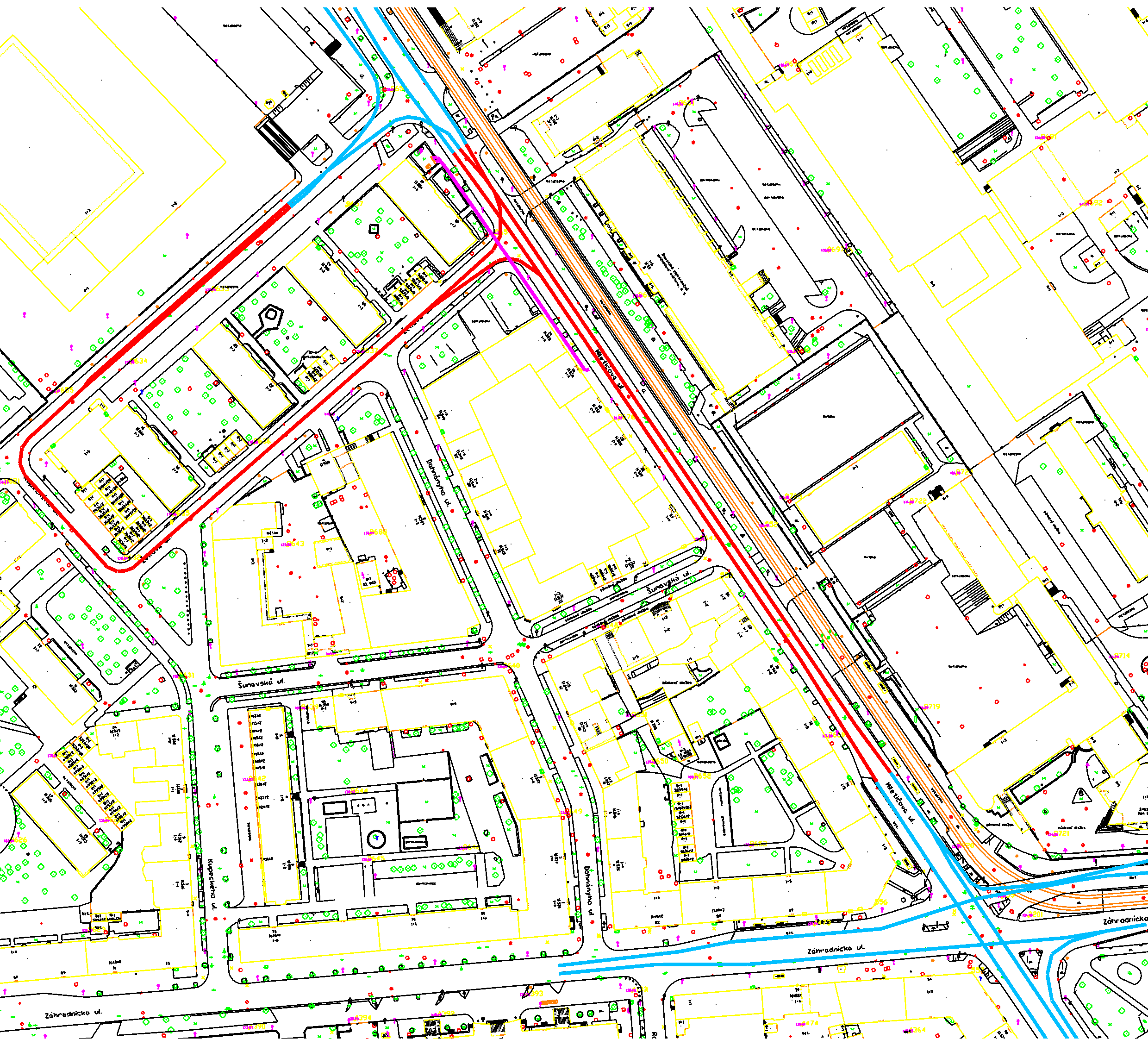 Vysvetlenie: svetlomodrá čiara – existujúca trať, červená čiara – modernizovaná trať, fialová čiara – projektovaný rozsah rozvodov trakčných káblovStavebno – technické a prevádzkové požiadavkyZhotoviteľ stavby:uskutoční stavbu podľa predloženej projektovej dokumentáciepredloží Harmonogram výstavbyzabezpečí overenie a vytýčenie podzemných a nadzemných vedení v súlade s PD 
a preverí ich funkčnosť. Vytýčenie a funkčnosť zaznamená písomnou formou 
a nechá potvrdiť správcom vedeniapredloží plán organizácie výstavby, ktorý musí byť prerokovaný s odborom dopravy za účelom vyšpecifikovania rozsahu výluky v doprave a ich predpokladanú časovú náročnosť. Stavebné práce na pozemných komunikáciách sa môžu vo výnimočných prípadoch vykonávať počas verejnej premávky, ktorá môže byť:	cestná,	pešia,	trolejbusová,       autobusováNa vykonávanie prác počas verejnej cestnej premávky je potrebné upraviť dopravné značenie a usmerniť premávku, aby užívatelia komunikácie boli oboznámení 
so stupňom obmedzenia premávky. Dopravné značenie a usmernenie premávky stanoví POD, ktorá podlieha schváleniu príslušným cestným správnym orgánom.Pri zhotovovaní diela úzko spolupracuje s odborom Pevných trakčných zariadení –„PTZ“ za účelom organizácie stavby z hľadiska bezpečnosti. Odbor Pevných trakčných zariadení ,,PTZ“   je zložkou Dopravného podniku Bratislava a.s. uskutoční stavbu podľa predloženej projektovej dokumentácie s tým, že nátery trakčných stožiarov na rozdiel od projektovaného návrhu bude uskutočňovať podľa nových požiadaviek správcu – v štandarde, ktorý tvorí prílohu č. 8 týchto súťažných podkladov.K preberaniu diela zhotoviteľ predloží:Dokumentácie skutočného realizovania stavby – dokumentáciou skutočného vyhotovenia sa rozumie kompletná súprava záznamov skutočného vyhotovenia realizácie Diela, resp. časti Diela, ktorá bude obsahovať presné polohy, rozmery 
a podrobnosti prác tak, ako boli vykonané.Geodetické zameranieZabezpečenie všetkých náležitostí potrebných k vydaniu oprávnenia k užívaniu hotového diela:východiskovú revíznu správu určeného technického zariadenia elektrického UTZE pre každý SO samostatne;úradná skúška určeného technického zariadenia elektrickéhodoklady o kvalite materiálov, výrobkov a  konštrukcií zabudovaných 
do príslušného stavebného objektu;doklady o spôsobe zhodnotenie resp. zneškodnenie odpadov z vykonaného Diela.kópie stavebného denníkaPožiadavky na predmet pre 2. časť: Záhradnícka – KaradžičovaPredmetom zákazky je uskutočnenie stavebných prác pre stavbu „Modernizácia TT Záhradnícka – Karadžičova“.Hlavným cieľom projektu je zefektívnenie prevádzky trolejbusov v dotknutých lokalitách v mestskej časti Ružinov. Dôjde k zrýchleniu prevádzky trolejbusov, zvýšeniu spoľahlivosti, bezpečnosti a operatívnosti prevádzky trolejbusov a k vytvoreniu podmienok na prevádzku veľkokapacitných trolejbusov.V rámci realizácie 2. časti zákazky je nevyhnutná modernizácia a výmena  trolejového vedenia  v dotknutej lokalite s cieľom zrýchliť prevádzku trolejbusov. V rámci Záhradníckej ulice je potrebné začať deličmi z obidvoch strán križovatky, od Krížnej ulice je potrebné sa napojiť v mieste ukončenia modernizácie kríženia električka – trolejbus, ktorá bola realizovaná v rámci modernizácie električkovej trate na Krížnej ulici v roku 2010 a v smere na Karadžičovu ulicu je potrebné rozsah napojiť na úpravy uskutočnené  v rámci stavby Mlynské nivy zrealizovanej v roku 2020. Modernizáciou a doplnením opotrebovaných častí infraštruktúry sa znížia nároky na údržbu, zvýši sa bezpečnosť, plynulosť a kvalita trolejbusovej dopravy v riešenej lokalite.Ulice, cez ktoré bude trať viesť: Záhradnícka, Karadžičova, Páričkova. Predpokladaná dĺžka stavby je 1,3 km obojsmerne (2,6  km jednostopové vedenie).Rozsah objektovej skladby:SO 601 Trolejové vedenie  SO 602 Ovládanie výhybiek SO 603 Výmena traťových rozvádzačov TRP, TRMSO 604 Ochranné opatrenia v zóne TV SO 605 Úprava CSS v križovatke Záhradnícka – KaradičovaSO 606 Úprava CSS v križovatke Karadičova - PoľnáSO 607 Preložka verejného osvetleniaZákladné údaje o stavbe: Demontáž - Jednostopé trolejové vedenie 2x Cu 100 mm2		2640 mDemontáž – Elektrická výhybka rozraďovacia			4 ksDemontáž – Rozvádzač ovládania výhybky + semafór		4+4 ksDemontáž – Mechanická výhybka zjazdná				2 ksDemontáž - Trakčný stožiar / Kombinovaný trakčný stožiar		5 ksMontáž - Rozvádzač ovládania výhybky + semafór			4+4 ksMontáž – Trakčný stožiar / Kombinovaný trakčný stožiar		1 ks Montáž – Jednostopé trolejové vedenie 2x Cu 100 mm2		2640 mMontáž – Elektrická výhybka rozraďovacia symetrická		4 ksMontáž – Mechanická výhybka zjazdná					2 ksMontáž - Výzbroj napájacieho bodu					2 ksMontáž – Výzbroj úsekového deliča					3 ksMontáž – Traťový trakčný rozvádzač plusový a mínusový		2+2 ksTrojitý náter existujúcich trakčných stožiarov				94 ksIlustračný náčrt modernizovanej trolejbusovej trate na uliciach Záhradnícka – Karadžičova – Páričkova 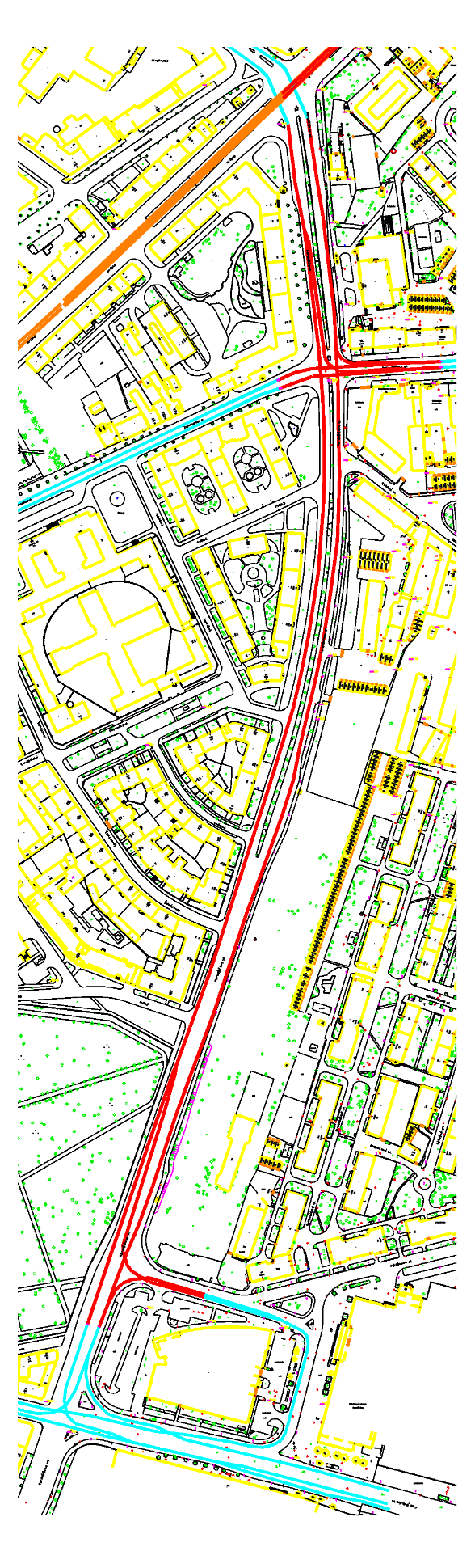 Vysvetlenie: svetlomodrá čiara – existujúca trať, červená čiara – modernizovaná traťStavebno – technické a prevádzkové požiadavkyZhotoviteľ stavby:uskutoční stavbu podľa predloženej projektovej dokumentáciepredloží Harmonogram výstavbyzabezpečí overenie a vytýčenie podzemných a nadzemných vedení v súlade s PD 
a preverí ich funkčnosť. Vytýčenie a funkčnosť zaznamená písomnou formou 
a nechá potvrdiť správcom vedeniapredloží plán organizácie výstavby, ktorý musí byť prerokovaný s odborom dopravy za účelom vyšpecifikovania rozsahu výluky v doprave a ich predpokladanú časovú náročnosť. Stavebné práce na pozemných komunikáciách sa môžu vo výnimočných prípadoch vykonávať počas verejnej premávky, ktorá môže byť:	cestná,	pešia,	trolejbusová,       autobusováNa vykonávanie prác počas verejnej cestnej premávky je potrebné upraviť dopravné značenie a usmerniť premávku, aby užívatelia komunikácie boli oboznámení 
so stupňom obmedzenia premávky. Dopravné značenie a usmernenie premávky stanoví POD, ktorá podlieha schváleniu príslušným cestným správnym orgánom.Pri zhotovovaní diela úzko spolupracuje s odborom Pevných trakčných zariadení –„PTZ“ za účelom organizácie stavby z hľadiska bezpečnosti.Odbor Pevných trakčných zariadení ,,PTZ“ je zložkou Dopravného podniku Bratislava a.s. uskutoční stavbu podľa predloženej projektovej dokumentácie s tým, že nátery trakčných stožiarov na rozdiel od projektovaného návrhu bude uskutočňovať podľa nových požiadaviek správcu – v štandarde, ktorý tvorí prílohu č. 8 týchto súťažných podkladov.K preberaniu diela zhotoviteľ predloží:Dokumentácie skutočného realizovania stavby – dokumentáciou skutočného vyhotovenia sa rozumie kompletná súprava záznamov skutočného vyhotovenia realizácie Diela, resp. časti Diela, ktorá bude obsahovať presné polohy, rozmery 
a podrobnosti prác tak, ako boli vykonané.Geodetické zameranieZabezpečenie všetkých náležitostí potrebných k vydaniu oprávnenia k užívaniu hotového diela:východiskovú revíznu správu určeného technického zariadenia elektrického – UTZE pre každý SO samostatne;úradná skúška určeného technického zariadenia elektrickéhodoklady o kvalite materiálov, výrobkov a  konštrukcií zabudovaných 
do príslušného stavebného objektu;doklady o spôsobe zhodnotenie resp. zneškodnenie odpadov z vykonaného Diela.kópie stavebného denníka